BRANISLAV CRNČEVIĆ...Bosonogi i nebo.....................................BOSONOGI I NEBO Celo proleće i leto išao je bos, duboko ujesen išao je bos, tek krajem jeseni oblačio je ogromne cipele koje bi i mnogom odraslom bile velike. Otuda valjda i dobi nadimak Bosonogi.Godinama pokušavam da se setim njegovog imena, pa ništa. Nestalo je njegovo ime pod naslagom dana koji su napadali po meni, bratu i njemu, po svim stvarima i ljudima, od onog dana kad sam ga poslednji put video.Ostao je samo nadimak Bosonogi. Pa neka, i to je dovoljno za priču. Bosonogog svet uopšte ne bi bio zanimljiv, jer on je mogao sve i znao je sve, a bio je najjači dečak ne samo u našoj ulici nego i u ulici koja je sekla našu. Odrasli ga nisu baš mnogo voleli. Govorili su da kvari decu, da družeći se s njim deca postaju nevaspitana, da od njega uče mnoge čudne i rogobatne reči. Možda baš zato što su odrasli bili protiv njega, ne beše deteta koje ga nije obožavalo. Bilo je dovoljno da prođe ulicom i zazviždi,onako čudesno kako je samo on umeo, pa da strmoglavce izjurimo napolje..Jednom ga tri dana nije bilo. Brat i ja smo se prosto razboleli od tuge, trebalo je da, za nekoliko dana, krenemo sa roditeljima na more, a Bosonogog nigde. Uplašili smo se da ga pre polaska nećemo videti. On se, ipak, pojavio. Bio je prašnjav i izgreban, što je samo povećavalo našu radoznalost.– Gde si? – upitao ga je brat ushićeno – mi se spremamo na more, a tebe nema.– Ne vredi, deco, da idete na more. Zapalio sam ga.– Kako zapalio! – zaprepastio se brat – Kako si ga zapalio?– Tako. Nije mi se svidelo pa sam ga zapalio.– Kako? – čudio sam se ja.– Lepo. Polio sam ga bezinom, nasuo sam pedeset kanti bezina.  I, eto, tako, zapalio sam šibicu. Pššš. I gotovo!– I dalje?– Dalje ništa. Ostala je samo rupa.– Kao kuća? – pitao sam ja.– Kao pet kuća!? – popravljao me je brat.– Kao hiljadu i pet kuća! – rekao je Bosonogi prezrivo.Popodne, iako je do polaska bilo još nekoliko dana, majka je stavljala poneku stvar  u kofer pripremajući se za more. Brat i ja smo se krišom smejali: ala će se iznenaditi kad stignemo na more, a ono nigde mora, samo rupa! Razmišljali smo da li da im kažemo da je Bosonogi zapalio more i da ne putujemo, ali je i njega i mene interesovalo kolika je rupa, pa smo se dogovorili da ćutimo.Bosonogi je i te kako znao da nas iznenadi. Uveče je zviznuo prodorno i brat i ja smo istrčali napolje.– Deco, da li znate – pitao nas je – da drveće noću ne ostaje na istom mestu, drveće ustaje i šeta, a tek pred zoru se svako drvo vrati na svoje mesto.– Lažeš – rekao je brat šireći oči od neverice.– A vi ostanite celu noć budni pa pogledajte – rekao je Bosonogi uvređeno.Do pola noći izdržali smo zajedno na prozoru. Dud u našem dvorištu nije se ni pomerio. Dogovorili smo se da, pošto nam se prispavalo, pazimo na smenu. Svaki čas smo budili jedan drugog. Dočekali smo zoru neispavani, a dud se nije pomerio.– Slagao si nas, celu noć smo gledali, a drvo se nije pomaklo.– Slagao si nas – rekao sam i ja uvređeno.– Koje ste drvo gledali?– Dud. Naš dud – rekao je brat.Bosonogi je prišao dudu i zarezao ga malo nožem. Gledali smo zaprepašćeno. Šta će s tim? Rekao je naglašavajući svaku reč:3456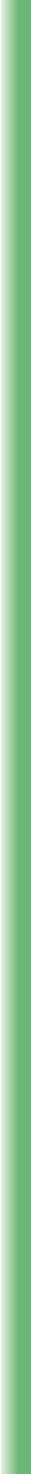 – Vaš dud je bolestan. On se ne kreće. Ima još samo četiri drveta u gradu koja se ne kreću. Bolest, eto, to je to!Rekao nam je još i da će se naš dud jednoga dana srušiti. Toliko je bolestan. Brat i ja smo ga od toga dana jednako obilazili, strahujući da se ne sruči na nas.Sasvim zaboravljajući na dud, Bosonogi nam je rekao:– Poljubio sam nebo.– E, to lažeš. Sve ti verujem, ali, to lažeš! – rekao je brat.– Nisi ga mogao dohvatiti usnama! – sumnjičio sam ga.– A ja ga usnama nisam ni dohvatio. Popeo sam se na jedno brdo i štapom dohvatio nebo. Zatim sam poljubio štap, a to je isto kao da sam poljubio nebo. To nas je pokolebalo. Bosonogi nam je ponudio da, ako ne verujemo, krenemo s njim na to brdo. Bili smo oduševljeni. Kada? Odmah ujutro. Na rastanku nam je rekao da ponesemo užinu.– Ja volim pekmez – rekao je.Uzeli smo celu teglu pekmeza i stavili je u očevu torbu. I veknu hleba. I kuhinjski nož. Probudili smo se vrlo rano i čekali ga. Kuc-nuo je na prozor oprezno da ne bi probudio starije. Iskočili smo kroz prozor na ulicu i krenuli. Tek što smo izašli iz grada, zatražio je hleba i pekmeza. Doručkovali smo i krenuli dalje. Popeli smo se na jedno brdo. Bosonogi je rekao da je to nisko brdo i da on sa njega nije poljubio nebo. Pešačili smo sve dalje i dalje. Ja sam bio umo-ran, a Bosonogi je rekao da će on i brat, ako ja cmizdrim, nastaviti dalje sami. To me je uplašilo i ja sam rekao da nikako nisam umoran. Popeli smo se na nekoliko brda, ali nijedno nije bilo o n o brdo. Pošto smo, da ne bismo zalutali, najčešće išli drumom, uveče nas je stigao otac. Rekao je da neće da nas bije, ni Bosonogog, i vratio nas je svu trojicu u grad. Mama je plakala:– Kazala sam da se ne druže sa Bosonogim.Ujutru se Bosonogi prikrao našem prozoru samo na toliko da nam kaže:– Zamislite, deco, odmah iza onog brda ispred koga su nas stigli bilo je ono brdo, ono na kome sam poljubio nebo!– Ih, šteta! – rekao je brat razočarano.Popodne smo krenuli na more. Bilo je na svome mestu. Pomis-lio sam da nas je Bosonogi slagao i da nije zapalio more. Ali brat je mislio drugačije.– Pitaćemo oca – rekao je – meni se čini da ima nekoliko mora.– Tata, da li ima više mora ili samo jedno?– Ima mnog mora, a ne samo jedno – rekao je otac.– Eto, vidiš! Bosonogi je zapalio jedno more, to nije ovo, on je zapalio neko drugo more.Poverenje u Bosonogog je opet bilo uspostavljeno i mi smo, pri 78910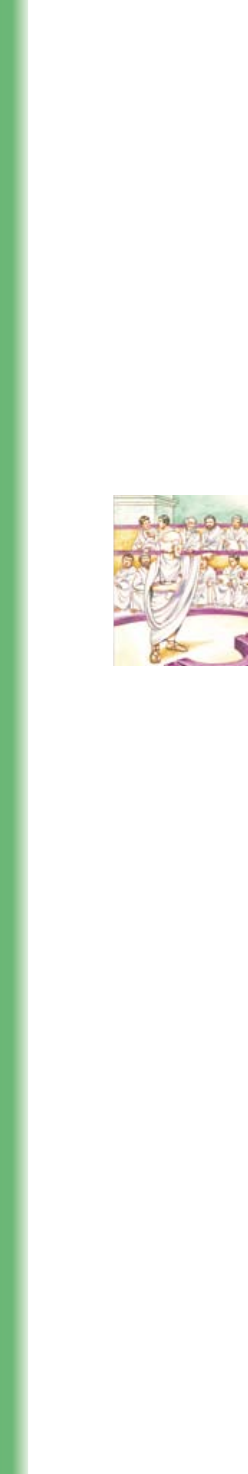 kraju letovanja, jedva čekali da odemo kući i da krenemo s njim da poljubimo nebo.Bosonogi je, međutim, otišao u neki drugi grad, tako da nikad nismo proverili da li nas je onda slagao